Paper 2 Q5 Reading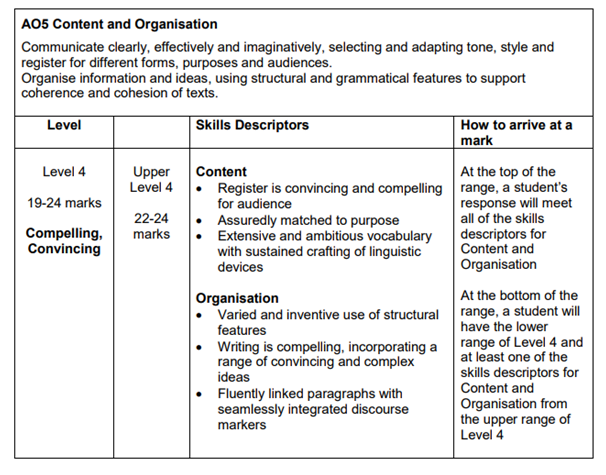 Success Criteria:Formal registerMatched to the purpose - laid out like an articleSophisticated vocabLanguage devicesStructural featuresOriginal ideasParagraphs linked together with discourse markersRange of punctuationSPAGInclude at least 7 or 8 things from the persuasive device mat. 